Приложение № 7 към Заповед № РД-06-748/17.02.2021 г.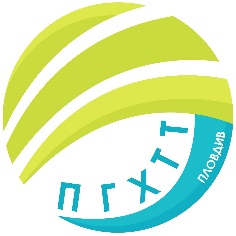 ПРОФЕСИОНАЛНА ГИМНАЗИЯ ПО ХРАНИТЕЛНИ ТЕХНОЛОГИИ И ТЕХНИКА – ГР. ПЛОВДИВгр. Пловдив 4003, бул. „Васил Априлов” № 156, Директор: 032/95-28-38, Секретар: 032/95-50-18, e- mail: pghtt_plov@pghtt.net, http://pghtt.net/Клас VIII еГРАФИК ЗА КЛАСНИ И КОНТРОЛНИ РАБОТИII СРОК НА 2020/2021 УЧЕБНА ГОДИНАинж. Людмила Ганчева,директор на ПГ по хранителни технологии и техника – гр. ПловдивУчебен предметФевруариМартАприлМайЮниУчебен предметдата/часдата/часдата/часдата/часдата/часБългарски език и литератураKл. работа28.04.2021 4 и 5 час10.05.2021Математика12.02.2021г.5 час12.03.2021г.-5час13.04.2021г.2 часKл. работа14.05.2021г.  5 час 04.06.2021г.5 часЧЕ – английски език05.02.2021г.1час 25.03.2021г.  1 час22.04.2021г.1часKл. работа27.05.2021г. 1-2час10.06.2021г. 1 час Информационни технологии09.06.2021г.1часИстория и цивилизации09.02.20211 час04.05.2021 1 часГеография и икономика19.02.2021г.3 час23.04.2021г.3 часФилософия25.03.2021г.6 час17.06.2021г.6 часБиология и здравно образование18. 05. 2021 г. 7 часФизика и астрономия26.02.2021г. 7 часХимия и опазване на околната среда04.02.2021г.3 часВъведение в професията24.03.2021г.6 час